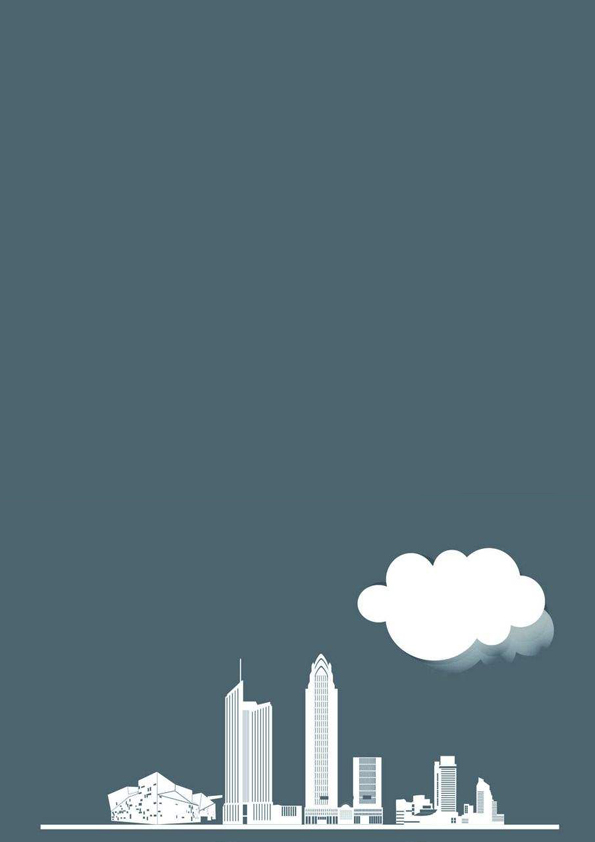 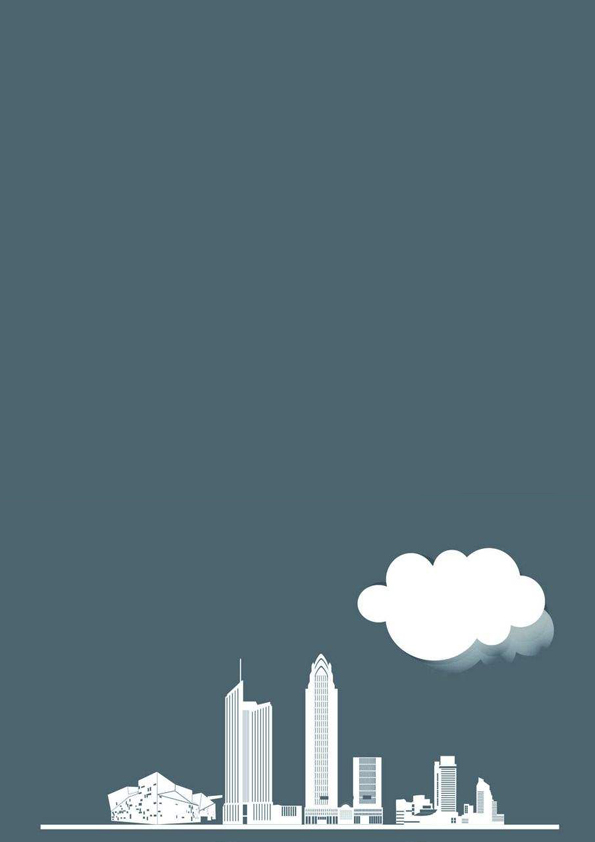 锰产品的购销合同范本　　供方：______分配号：______　　需方：______合同编号：_____　　签订地点：________签订时间：____年__月__日　　1.产品名称、质量、数量？供货时间　　2.计量标准：需方有轨道衡，以轨道衡为准，途耗__%，无轨道衡则按供方矿石比重划线装车为准，其他损耗不负责任。　　3.验收标准方法及提出异议期限：按双方约定的质量为准，允许锰品位误差为__%，允许含水分__%.若超差，由需方保留原矿并电告供方，在30日内到需方，以共同取样化验为准；但过期以需方复验为准；若需方30日内未电告供方或需方未保留原矿或动用了矿石的，以供方原化验数据为准。　　4.运输方式及其费用负担：运输由供方代办到需方指定火车站。发车后，在__小时内电告需方：货物品种、数量、质量（猛、铁、磷）车号、发车日期等。短途运杂费每吨__元，火车运杂费凭铁路运单结算，每吨收服务费__元（交省锰矿公司）以上费用均由需方负担。　　5.价格：锰矿石按国家物价局、冶金工业部__规定执行，富猛渣按___规定执行，若国家价格变动，按新文件规定执行。　　6.结算方式及期限：供方托收承付，货到需方15天内付款（包括其他几项承付费用）。　　7.违约责任：供方如有特殊原因不能及时供货，必须提前一个半月通知需方，否则按未发部分货款总额的1%承付违约金，需方不按时付款，按每日万分之___承付滞纳金。　　8.解决合同纠纷的方式：双方发生纠纷，协商解决。协调不成，向仲裁机关申请仲裁或向人民法院起诉。（两者任选一）　　9.其他约定事项：　　供方：_________________________需方：_________________________　　单位名称（章）：__单位名称（章）：__　　单位地址：_____单位地址：_____　　法定代表人：____法定代表人：____　　委托代理人：____委托代理人：____　　电话：______电话：_______　　传真：_______传真：_______　　开户银行：_____开户银行：_____　　帐号：_______帐号：_______　　邮政编码：_____邮政编码：_____